ffManaged RetreatManaged RetreatManaged RetreatManaged RetreatGabionsGabionsGabionsGabionsHow does it work?How does it work?How does it work?How does it work?How do they work?How do they work?How do they work?How do they work?This doesn’t stop erosion it allows some coastal areas to erode and flood naturally. Usually this will be areas of low value like nature reserves or farmland. This doesn’t stop erosion it allows some coastal areas to erode and flood naturally. Usually this will be areas of low value like nature reserves or farmland. This doesn’t stop erosion it allows some coastal areas to erode and flood naturally. Usually this will be areas of low value like nature reserves or farmland. This doesn’t stop erosion it allows some coastal areas to erode and flood naturally. Usually this will be areas of low value like nature reserves or farmland. Steel mesh cages filled with boulders to absorb wave energy.  They are placed at the bottom of cliffs like a sea wall.Steel mesh cages filled with boulders to absorb wave energy.  They are placed at the bottom of cliffs like a sea wall.Steel mesh cages filled with boulders to absorb wave energy.  They are placed at the bottom of cliffs like a sea wall.Steel mesh cages filled with boulders to absorb wave energy.  They are placed at the bottom of cliffs like a sea wall.Cost Cost MillionsMillionsCost Cost Cost £50 000 per 100mEnvironmental impactEnvironmental impact9/109/10Environmental impactEnvironmental impactEnvironmental impact5/10These retain the natural coastal environment.  They create wetlands habitats for wildlife.These retain the natural coastal environment.  They create wetlands habitats for wildlife.These retain the natural coastal environment.  They create wetlands habitats for wildlife.These retain the natural coastal environment.  They create wetlands habitats for wildlife.These don’t look lovely but they actually blend in very well after a few years as grasses and plants start to grow on top of them creating new habitats.These don’t look lovely but they actually blend in very well after a few years as grasses and plants start to grow on top of them creating new habitats.These don’t look lovely but they actually blend in very well after a few years as grasses and plants start to grow on top of them creating new habitats.These don’t look lovely but they actually blend in very well after a few years as grasses and plants start to grow on top of them creating new habitats.Appearance 10/1010/1010/10Appearance 2/102/102/10This creates a beautiful natural environment.This creates a beautiful natural environment.This creates a beautiful natural environment.This creates a beautiful natural environment.They are ugly and don’t look natural for years until vegetation covers them.They are ugly and don’t look natural for years until vegetation covers them.They are ugly and don’t look natural for years until vegetation covers them.They are ugly and don’t look natural for years until vegetation covers them.Life span Life span Life span ForeverLife SpanLife Span5-10 years5-10 yearsIssuesThis is often unpopular as much of the land  IssuesThis is often unpopular as much of the land  IssuesThis is often unpopular as much of the land  IssuesThis is often unpopular as much of the land  IssuesThe cages can be sharp so tourists who IssuesThe cages can be sharp so tourists who IssuesThe cages can be sharp so tourists who IssuesThe cages can be sharp so tourists who flooded is rural and attractive so popular for walking, bird watching etc.flooded is rural and attractive so popular for walking, bird watching etc.flooded is rural and attractive so popular for walking, bird watching etc.flooded is rural and attractive so popular for walking, bird watching etc.People that walk on them can hurt themselves.People that walk on them can hurt themselves.People that walk on them can hurt themselves.People that walk on them can hurt themselves.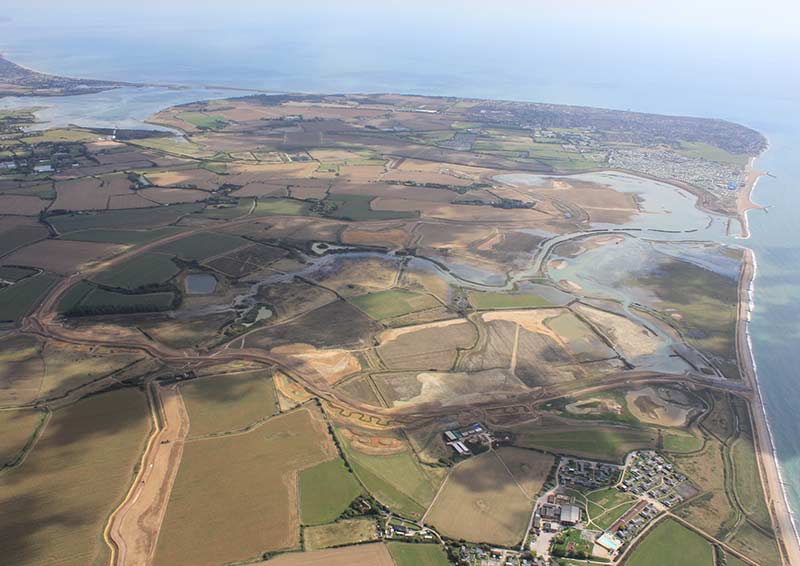 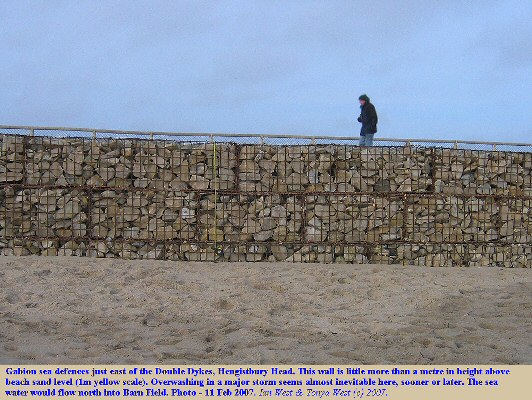 Dune Stabilising Dune Stabilising Dune Stabilising Dune Stabilising Beach NourishmentBeach NourishmentBeach NourishmentBeach NourishmentHow does it work?How does it work?How does it work?How does it work?How does it work?How does it work?How does it work?How does it work?Dunes are a natural defence against wave energy.  The roots of plants like couch grass bind the sand.  By planting these and keeping tourists and grazing animals away, the dunes can develop.Dunes are a natural defence against wave energy.  The roots of plants like couch grass bind the sand.  By planting these and keeping tourists and grazing animals away, the dunes can develop.Dunes are a natural defence against wave energy.  The roots of plants like couch grass bind the sand.  By planting these and keeping tourists and grazing animals away, the dunes can develop.Dunes are a natural defence against wave energy.  The roots of plants like couch grass bind the sand.  By planting these and keeping tourists and grazing animals away, the dunes can develop.Sand is added to the beach to replace sand washed away.  The beach them absorbs the wave energy protecting the cliffs.  The sand needs to be replaced regularly. Sand is added to the beach to replace sand washed away.  The beach them absorbs the wave energy protecting the cliffs.  The sand needs to be replaced regularly. Sand is added to the beach to replace sand washed away.  The beach them absorbs the wave energy protecting the cliffs.  The sand needs to be replaced regularly. Sand is added to the beach to replace sand washed away.  The beach them absorbs the wave energy protecting the cliffs.  The sand needs to be replaced regularly. CostCost£200 - £2000 per metre£200 - £2000 per metreCostCostCost£3-£10 per metreEnvironmental ImpactEnvironmental Impact10/1010/10Environmental ImpactEnvironmental ImpactEnvironmental Impact8/10These defence the natural environmentThese defence the natural environmentThese defence the natural environmentThese defence the natural environmentCollecting sand from the sea bed can kill organisms like sponges and corals.Collecting sand from the sea bed can kill organisms like sponges and corals.Collecting sand from the sea bed can kill organisms like sponges and corals.Collecting sand from the sea bed can kill organisms like sponges and corals.Appearance9/109/109/10Appearance9/109/109/10These don’t look like a defence method other than fencing and signageThese don’t look like a defence method other than fencing and signageThese don’t look like a defence method other than fencing and signageThese don’t look like a defence method other than fencing and signageOther than when the sand is being collected or replaced this look natural and creates a wide open beachOther than when the sand is being collected or replaced this look natural and creates a wide open beachOther than when the sand is being collected or replaced this look natural and creates a wide open beachOther than when the sand is being collected or replaced this look natural and creates a wide open beachLife SpanLife SpanLife SpanForever (if maintained)Life SpanLife SpanUp to 5 yearsUp to 5 yearsIssuesIssuesIssuesIssuesIssuesIssuesIssuesIssuesThe fencing and planting can be time consuming and the dunes will never be as strong as a man-made defenceThe fencing and planting can be time consuming and the dunes will never be as strong as a man-made defenceThe fencing and planting can be time consuming and the dunes will never be as strong as a man-made defenceThe fencing and planting can be time consuming and the dunes will never be as strong as a man-made defenceThis needs constant upkeep and as a result is only really suitable for tourist areas.This needs constant upkeep and as a result is only really suitable for tourist areas.This needs constant upkeep and as a result is only really suitable for tourist areas.This needs constant upkeep and as a result is only really suitable for tourist areas.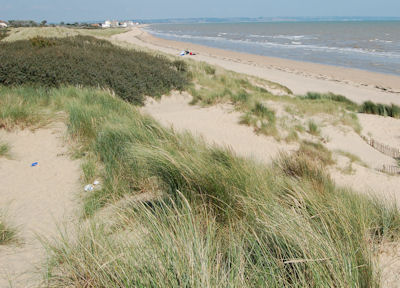 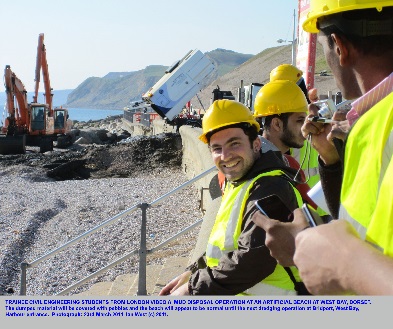 GroynesGroynesGroynesGroynesSea WallSea WallSea WallSea WallRip Rap / Rock ArmourRip Rap / Rock ArmourRip Rap / Rock ArmourHow do they work?These fences are placed at right angles to How do they work?These fences are placed at right angles to How do they work?These fences are placed at right angles to How do they work?These fences are placed at right angles to How do they work?Concrete walls built to protect towns. They How do they work?Concrete walls built to protect towns. They How do they work?Concrete walls built to protect towns. They How do they work?Concrete walls built to protect towns. They How does it work?Large boulders piled on the beach absorb the How does it work?Large boulders piled on the beach absorb the How does it work?Large boulders piled on the beach absorb the These fences are placed at right angles to the beach to trap sand being moved by longshore drift.  This creates a wider beach to absorb the waves energy.These fences are placed at right angles to the beach to trap sand being moved by longshore drift.  This creates a wider beach to absorb the waves energy.These fences are placed at right angles to the beach to trap sand being moved by longshore drift.  This creates a wider beach to absorb the waves energy.These fences are placed at right angles to the beach to trap sand being moved by longshore drift.  This creates a wider beach to absorb the waves energy.Concrete walls built to protect towns. They absorb the wave energy and protect the cliffs behind.  They often have a curved top to reflect the waves back out to sea. Concrete walls built to protect towns. They absorb the wave energy and protect the cliffs behind.  They often have a curved top to reflect the waves back out to sea. Concrete walls built to protect towns. They absorb the wave energy and protect the cliffs behind.  They often have a curved top to reflect the waves back out to sea. Concrete walls built to protect towns. They absorb the wave energy and protect the cliffs behind.  They often have a curved top to reflect the waves back out to sea. Large boulders piled on the beach absorb the wave energy so reducing erosion of the beach or cliff.  They can be moved if needed.Large boulders piled on the beach absorb the wave energy so reducing erosion of the beach or cliff.  They can be moved if needed.Large boulders piled on the beach absorb the wave energy so reducing erosion of the beach or cliff.  They can be moved if needed.Cost Cost £150 000 each every 200m£150 000 each every 200mCost Cost £5000 – £10 000 per metre£5000 – £10 000 per metreCost Cost £200 000 per 100mEnvironmental impact5/10 5/10 5/10 Environmental impactEnvironmental impact6/10 6/10 Environmental impactEnvironmental impact8/10They cause erosion down the coast to increase by trapping all of the sand.  They cause erosion down the coast to increase by trapping all of the sand.  They cause erosion down the coast to increase by trapping all of the sand.  They cause erosion down the coast to increase by trapping all of the sand.  They create an artificial environment and encourage tourism which can lead to litter.They create an artificial environment and encourage tourism which can lead to litter.They create an artificial environment and encourage tourism which can lead to litter.They create an artificial environment and encourage tourism which can lead to litter.Rock armour has minimal effect on wildlife; in some cases, it creates new habitats.  Rock armour has minimal effect on wildlife; in some cases, it creates new habitats.  Rock armour has minimal effect on wildlife; in some cases, it creates new habitats.  AppearanceAppearanceAppearance5/10 Appearance5/105/105/10Appearance8/108/10They make beaches look messy.They make beaches look messy.They make beaches look messy.They make beaches look messy.It can look obtrusive and unnatural.It can look obtrusive and unnatural.It can look obtrusive and unnatural.It can look obtrusive and unnatural.These are one of the most natural looking defences.These are one of the most natural looking defences.These are one of the most natural looking defences.Life SpanLife SpanLife Span25 yearsLife SpanLife SpanLife Span100 yearsLife SpanLife Span100-500 yearsIssuesIssuesIssuesIssuesIssuesIssuesIssuesIssuesIssuesIssuesIssuesThey starve other beaches making them narrower so they offer less protection against erosion.They starve other beaches making them narrower so they offer less protection against erosion.They starve other beaches making them narrower so they offer less protection against erosion.They starve other beaches making them narrower so they offer less protection against erosion.The walls can create a strong backwash which erodes under the wall.The walls can create a strong backwash which erodes under the wall.The walls can create a strong backwash which erodes under the wall.The walls can create a strong backwash which erodes under the wall.They do lose marks for the environmental damage due to transportation.They do lose marks for the environmental damage due to transportation.They do lose marks for the environmental damage due to transportation.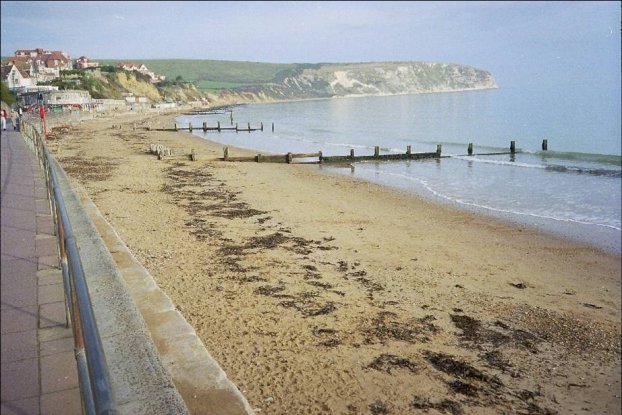 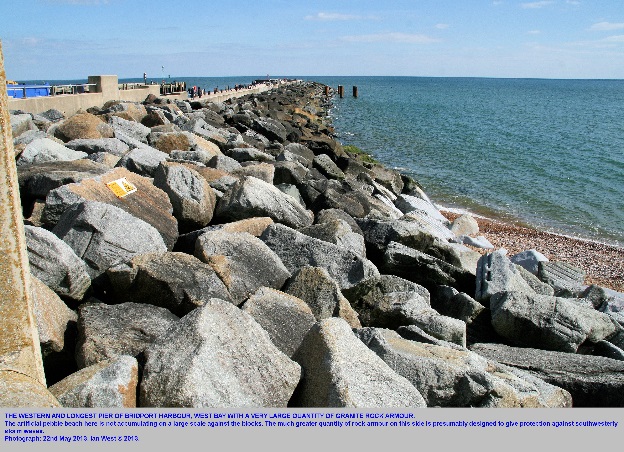 